	                Východočeské soutěže                            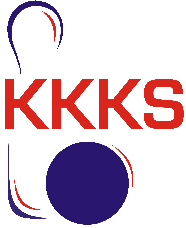 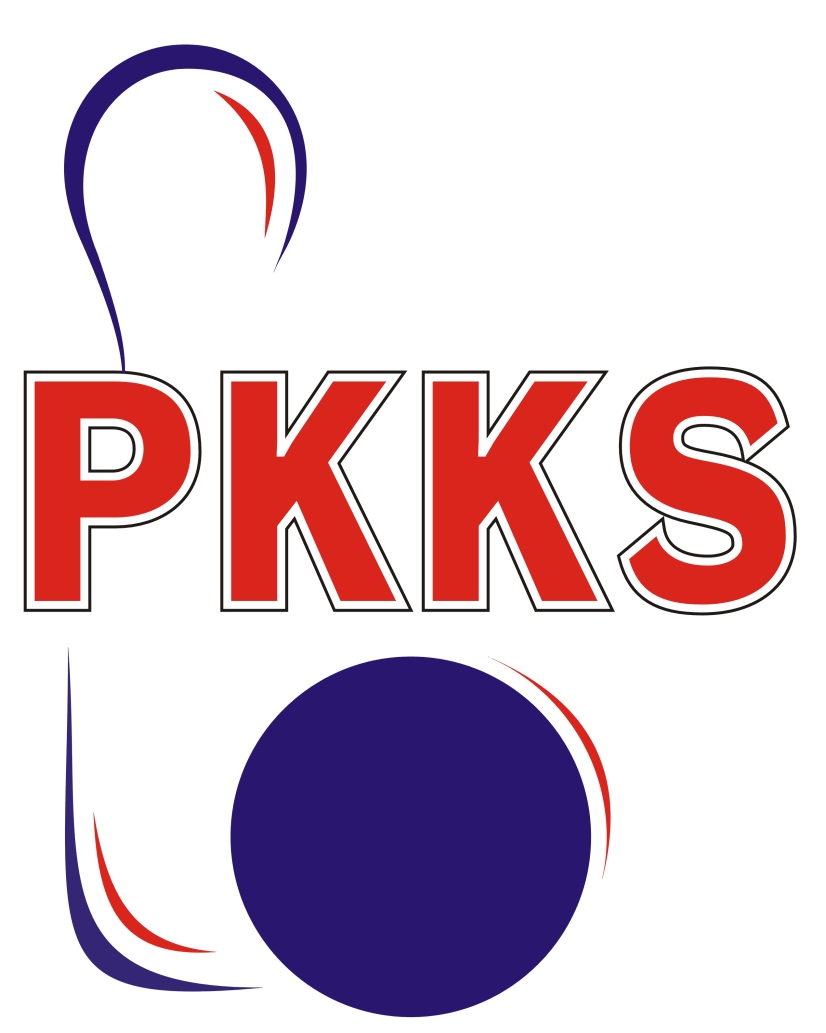                                                                 skupina C                                           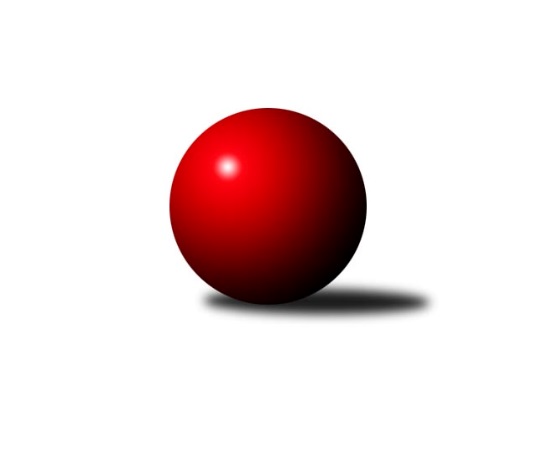 Č.13Ročník 2022/2023	3.2.2023Nejlepšího výkonu v tomto kole: 1721 dosáhlo družstvo: KK Svitavy CVýchodočeská soutěž skupina C 2022/2023Výsledky 13. kolaSouhrnný přehled výsledků:KK Svitavy C	- TJ Jiskra Hylváty C	11:1	1721:1607		2.2.KK Vysoké Mýto C	- SK Solnice B	8:4	1626:1605		2.2.TJ Tesla Pardubice C	- SKK Přelouč B	8:4	1596:1553		3.2.TJ Tesla Pardubice D	- SK Rybník B	10:2	1654:1531		3.2.Tabulka družstev:	1.	KK Svitavy C	13	12	0	1	125 : 31 	 1608	24	2.	TJ Tesla Pardubice D	13	9	0	4	98 : 58 	 1587	18	3.	TJ Tesla Pardubice C	13	9	0	4	88 : 68 	 1516	18	4.	SK Solnice B	13	7	0	6	92 : 64 	 1583	14	5.	SKK Přelouč B	13	7	0	6	92 : 64 	 1570	14	6.	KK Vysoké Mýto C	13	4	0	9	56 : 100 	 1510	8	7.	SK Rybník B	13	3	0	10	48 : 108 	 1511	6	8.	TJ Jiskra Hylváty C	13	1	0	12	25 : 131 	 1422	2Podrobné výsledky kola:	 KK Svitavy C	1721	11:1	1607	TJ Jiskra Hylváty C	Filip Roman	 	 211 	 212 		423 	 2:0 	 408 	 	217 	 191		Pavel Strnad	Ladislav Češka	 	 222 	 230 		452 	 2:0 	 367 	 	201 	 166		Andrea Komprsová	Iva Jetmarová	 	 232 	 194 		426 	 2:0 	 412 	 	191 	 221		Kryštof Vavřín	Petr Leinweber	 	 203 	 217 		420 	 1:1 	 420 	 	220 	 200		Jan Žemličkarozhodčí: Lubomír BačovskýNejlepší výkon utkání: 452 - Ladislav Češka	 KK Vysoké Mýto C	1626	8:4	1605	SK Solnice B	Jaroslav Polanský	 	 173 	 198 		371 	 0:2 	 406 	 	206 	 200		Patrik Šindler	Milan Dastych	 	 225 	 197 		422 	 2:0 	 363 	 	191 	 172		Vít Jireš	Ondřej Pecza	 	 201 	 203 		404 	 0:2 	 418 	 	197 	 221		Václav Balous	Josef Ledajaks	 	 214 	 215 		429 	 2:0 	 418 	 	210 	 208		Pavel Dymákrozhodčí: Josef LedajaksNejlepší výkon utkání: 429 - Josef Ledajaks	 TJ Tesla Pardubice C	1596	8:4	1553	SKK Přelouč B	Kamil Dvořák	 	 202 	 167 		369 	 0:2 	 417 	 	214 	 203		Jaroslav Havlas	Vít Musil	 	 222 	 170 		392 	 2:0 	 287 	 	120 	 167		Karel Janovský *1	Marek Crlík	 	 214 	 202 		416 	 0:2 	 437 	 	218 	 219		Miroslav Skala	Oldřich Hubáček	 	 203 	 216 		419 	 2:0 	 412 	 	190 	 222		Josef Suchomelrozhodčí: Marek Crlíkstřídání: *1 od 4. hodu Stanislav ŠkopekNejlepší výkon utkání: 437 - Miroslav Skala	 TJ Tesla Pardubice D	1654	10:2	1531	SK Rybník B	Ivana Brabcová	 	 199 	 189 		388 	 2:0 	 345 	 	166 	 179		Pavel Renza	Jiří Turek	 	 210 	 219 		429 	 2:0 	 379 	 	195 	 184		Milan Pustaj	Jiří Brabec	 	 207 	 212 		419 	 2:0 	 364 	 	176 	 188		Jiří Šafář	Marie Drábková	 	 205 	 213 		418 	 0:2 	 443 	 	228 	 215		Jan Suchýrozhodčí: Marie DrábkováNejlepší výkon utkání: 443 - Jan SuchýPořadí jednotlivců:	jméno hráče	družstvo	celkem	plné	dorážka	chyby	poměr kuž.	Maximum	1.	Lukáš Doubek 	TJ Tesla Pardubice C	426.25	288.3	138.0	7.8	4/6	(452)	2.	Miroslav Skala 	SKK Přelouč B	418.19	293.0	125.2	7.7	6/7	(459)	3.	Iva Jetmarová 	KK Svitavy C	417.26	282.8	134.5	6.3	6/6	(491)	4.	Ivana Brabcová 	TJ Tesla Pardubice D	417.22	282.8	134.4	5.8	4/6	(444)	5.	Petr Leinweber 	KK Svitavy C	410.79	283.0	127.8	7.5	4/6	(421)	6.	Dušan Kasa 	SKK Přelouč B	406.11	288.5	117.6	10.3	7/7	(453)	7.	Václav Balous 	SK Solnice B	402.40	276.5	125.9	6.7	7/7	(433)	8.	Marie Drábková 	TJ Tesla Pardubice D	402.28	288.1	114.2	9.3	6/6	(442)	9.	Jiří Turek 	TJ Tesla Pardubice D	401.14	282.1	119.0	11.0	6/6	(429)	10.	Ladislav Češka 	KK Svitavy C	400.94	276.9	124.1	9.3	6/6	(452)	11.	Jindřich Jukl 	KK Svitavy C	399.10	287.1	112.0	12.3	5/6	(441)	12.	Milan Dastych 	KK Vysoké Mýto C	396.54	282.1	114.5	7.5	5/6	(450)	13.	Patrik Šindler 	SK Solnice B	396.07	279.0	117.0	8.5	7/7	(418)	14.	Pavel Doležal 	KK Vysoké Mýto C	391.85	272.8	119.1	9.3	5/6	(440)	15.	Jiří Brabec 	TJ Tesla Pardubice D	391.00	278.4	112.6	11.8	5/6	(452)	16.	Josef Suchomel 	SKK Přelouč B	390.98	275.2	115.8	8.1	7/7	(442)	17.	Kryštof Vavřín 	TJ Jiskra Hylváty C	390.61	276.7	113.9	10.6	7/7	(421)	18.	Jan Suchý 	SK Rybník B	388.81	276.3	112.5	10.6	7/7	(443)	19.	Jaroslav Havlas 	SKK Přelouč B	384.83	281.1	103.7	9.3	7/7	(417)	20.	Lubomír Bačovský 	KK Svitavy C	381.50	266.6	114.9	8.9	4/6	(417)	21.	Jan Herrman 	SK Rybník B	379.00	265.9	113.1	11.8	5/7	(403)	22.	Milan Pustaj 	SK Rybník B	377.54	271.5	106.1	11.9	6/7	(426)	23.	Marek Crlík 	TJ Tesla Pardubice C	377.14	265.4	111.7	10.7	6/6	(440)	24.	Michal Jasanský 	KK Vysoké Mýto C	376.45	271.7	104.8	9.9	5/6	(405)	25.	Ondřej Pecza 	KK Vysoké Mýto C	373.42	267.9	105.5	13.2	5/6	(430)	26.	Kamil Dvořák 	TJ Tesla Pardubice C	372.05	269.4	102.7	13.7	6/6	(413)	27.	Hana Krumlová 	TJ Tesla Pardubice D	370.75	264.1	106.7	11.6	4/6	(426)	28.	Jiří Šafář 	SK Rybník B	368.71	264.8	104.0	11.4	7/7	(398)	29.	Vít Musil 	TJ Tesla Pardubice C	357.05	256.8	100.3	17.9	4/6	(393)	30.	Jan Žemlička 	TJ Jiskra Hylváty C	350.58	255.5	95.0	15.8	6/7	(420)	31.	Andrea Komprsová 	TJ Jiskra Hylváty C	342.40	250.4	92.0	17.1	5/7	(377)		Josef Ledajaks 	KK Vysoké Mýto C	429.00	300.0	129.0	8.0	1/6	(429)		Adam Krátký 	KK Svitavy C	414.00	280.0	134.0	6.5	1/6	(420)		Pavel Dymák 	SK Solnice B	411.19	290.0	121.2	8.4	4/7	(432)		Karel Janovský 	SKK Přelouč B	406.00	301.0	105.0	16.0	1/7	(406)		Martin Kozel  ml.	SK Solnice B	397.67	277.3	120.3	9.7	3/7	(412)		Vít Jireš 	SK Solnice B	393.75	278.3	115.5	9.3	4/7	(421)		Monika Nováková 	TJ Tesla Pardubice C	393.00	287.5	105.5	13.5	1/6	(431)		Filip Roman 	KK Svitavy C	392.50	270.5	122.0	10.0	2/6	(423)		Zdeněk Číž 	SK Rybník B	390.00	277.0	113.0	6.7	2/7	(415)		Jakub Hemerka 	KK Vysoké Mýto C	382.00	273.0	109.0	7.0	1/6	(390)		Petr Kosejk 	SK Solnice B	380.69	276.8	103.9	13.1	4/7	(416)		Oldřich Hubáček 	TJ Tesla Pardubice C	380.22	270.6	109.7	11.4	3/6	(421)		Martin Bryška 	TJ Jiskra Hylváty C	379.00	272.1	106.9	12.0	3/7	(428)		Pavel Strnad 	TJ Jiskra Hylváty C	375.33	276.0	99.3	13.3	3/7	(408)		Jan Vostrčil 	TJ Jiskra Hylváty C	374.17	270.7	103.5	13.0	3/7	(417)		Matyáš Motyčka 	SK Rybník B	372.50	269.0	103.5	12.0	2/7	(394)		Jaroslav Polanský 	KK Vysoké Mýto C	371.47	269.6	101.9	13.5	3/6	(436)		Nikola Bartoníčková 	SK Solnice B	370.25	266.0	104.3	12.3	2/7	(374)		Michal Vondrouš 	TJ Jiskra Hylváty C	362.00	254.0	108.0	9.5	2/7	(366)		Stanislav Škopek 	SKK Přelouč B	334.00	254.0	80.0	19.0	1/7	(334)		Pavel Renza 	SK Rybník B	333.50	243.0	90.5	16.5	2/7	(345)		Jan Hodr 	TJ Jiskra Hylváty C	326.00	237.0	89.0	17.0	1/7	(326)		Jiří Zvejška 	KK Vysoké Mýto C	326.00	238.5	87.5	19.0	2/6	(329)		Imamaddin Babayev 	TJ Jiskra Hylváty C	311.50	229.5	82.0	25.5	2/7	(355)		Michal Bujok 	TJ Jiskra Hylváty C	306.50	230.5	76.0	23.0	2/7	(321)		Tereza Vacková 	TJ Jiskra Hylváty C	303.67	225.3	78.3	21.5	2/7	(324)Sportovně technické informace:Starty náhradníků:registrační číslo	jméno a příjmení 	datum startu 	družstvo	číslo startu27035	Stanislav Škopek	03.02.2023	SKK Přelouč B	2x20040	Ivana Brabcová	03.02.2023	TJ Tesla Pardubice D	1x21785	Oldřich Hubáček	03.02.2023	TJ Tesla Pardubice C	2x26279	Kamil Dvořák	03.02.2023	TJ Tesla Pardubice C	2x20039	Marie Drábková	03.02.2023	TJ Tesla Pardubice D	2x21784	Jiří Turek	03.02.2023	TJ Tesla Pardubice D	2x21782	Jiří Brabec	03.02.2023	TJ Tesla Pardubice D	2x26224	Filip Roman	02.02.2023	KK Svitavy C	2x9401	Iva Jetmarová	02.02.2023	KK Svitavy C	2x18825	Petr Leinweber	02.02.2023	KK Svitavy C	1x4719	Jaroslav Havlas	03.02.2023	SKK Přelouč B	2x15312	Karel Janovský	03.02.2023	SKK Přelouč B	1x300	Miroslav Skala	03.02.2023	SKK Přelouč B	2x25918	Ladislav Češka	02.02.2023	KK Svitavy C	2x25893	Vít Musil	03.02.2023	TJ Tesla Pardubice C	2x21120	Marek Crlík	03.02.2023	TJ Tesla Pardubice C	2x20723	Josef Suchomel	03.02.2023	SKK Přelouč B	2x
Hráči dopsaní na soupisku:registrační číslo	jméno a příjmení 	datum startu 	družstvo	18424	Pavel Strnad	02.02.2023	TJ Jiskra Hylváty C	Program dalšího kola:14. kolo8.2.2023	st	18:00	SK Solnice B - KK Svitavy C	9.2.2023	čt	17:00	SK Rybník B - KK Vysoké Mýto C	10.2.2023	pá	18:30	TJ Jiskra Hylváty C - TJ Tesla Pardubice C	10.2.2023	pá	19:45	SKK Přelouč B - TJ Tesla Pardubice D	Nejlepší šestka kola - absolutněNejlepší šestka kola - absolutněNejlepší šestka kola - absolutněNejlepší šestka kola - absolutněNejlepší šestka kola - dle průměru kuželenNejlepší šestka kola - dle průměru kuželenNejlepší šestka kola - dle průměru kuželenNejlepší šestka kola - dle průměru kuželenNejlepší šestka kola - dle průměru kuželenPočetJménoNázev týmuVýkonPočetJménoNázev týmuPrůměr (%)Výkon3xLadislav ČeškaSvitavy C4522xLadislav ČeškaSvitavy C112.784521xJan SuchýRybník B4431xJan SuchýRybník B111.314437xMiroslav SkalaPřelouč B4376xMiroslav SkalaPřelouč B109.84374xJiří TurekPardubice D4295xJiří TurekPardubice D107.794291xJosef LedajaksV. Mýto C4295xIva JetmarováSvitavy C106.34267xIva JetmarováSvitavy C4261xJosef LedajaksV. Mýto C106.03429